МИНИСТЕРСТВО ЗДРАВООХРАНЕНИЯПРИДНЕСТРОВСКОЙ МОЛДАВСКОЙ РЕСПУБЛИКИ10 сентября 2021 г.                                                                                                                 № 68г. ТираспольПРОТОКОЛзаседания тендерной комиссии Министерства здравоохраненияПриднестровской Молдавской Республикина приобретение лекарственных средств для лечения больных психическими и неврологическими заболеваниями на 2021 год(1 день I этапа)ПОВЕСТКА ДНЯ:Приобретение лекарственных препаратов для лечения больных психическими и неврологическими заболеваниями на 2021 год (1 день 1 этапа):Тендерная комиссия Министерства здравоохранения Приднестровской Молдавской Республики осуществляет свою деятельность в соответствии со следующим нормативным правовым актом:Постановлением Правительства Приднестровской Молдавской Республики от 
22 октября 2020 года № 367 «Об утверждении Положения, регулирующего порядок проведения ведомственного тендера Министерством здравоохранения Приднестровской Молдавской Республики по закупке медико-фармацевтической продукции, медицинской техники, выдачи заключения о соответствии уровня цен, заключения договоров по итогам тендера по закупке медико-фармацевтической продукции, медицинской техники и их регистрации», в действующей редакции.10 сентября 2021 года – первый день первого этапа заседания тендерной комиссии.СЛУШАЛИ:На официальном сайте Министерства здравоохранения Приднестровской Молдавской Республики (www.minzdrav.gospmr.org) 1 сентября 2021 года размещена детальная информация о проведении Министерством здравоохранения Приднестровской Молдавской Республики тендера на приобретение лекарственных препаратов для лечения больных психическими и неврологическими заболеваниями на 2021 годЗаявки на участие в тендере принимались до 17 часов 00 минут 09 сентября 2021 года включительно.До указанного срока в секретариат тендерной комиссии поступили 5 (пять) заявок на участие в тендере от следующих хозяйствующих субъектов:ГУП «ЛекФарм», ПМР:MD-4500, ПМР, г. Дубоссары, ул. Ломоносова, 33ар/с 2211410000000030, КУБ. 41 в филиалеЗАО «Приднестровский Сбербанк» г. Дубоссарыф/к 0700044845, к/с 20210000094И.о. директора – Терентьев Юлиан Аурелиуe-mail: lekfarm2012@mail.ruКонтактный телефон: 0 (215) 2-62-14, тел/факс (215) 2-62-13. ООО «Медфарм», ПМР:MD-3300 ПМР г. Тирасполь ул. Шевченко 97, р/с 2212160000015345 КУБ 16 в ЗАО «Агропромбанк» г. Тираспольф/к 0200046742, к/с 20210000087Директор – Ярыч Игорь Теодоровичe-mail: medpharm.pmr@mail.ruКонтактный телефон: т/ф 0 (533) 5-20-30.ООО «Кейсер», ПМР:MD-3300 ПМР г. Тирасполь ул. Манойлова, 57/2,р/с 2212210000000242 Куб 21 в ОАО «Эксимбанк»,ф/к 0200022935,e-mail: zakupka3@keyser.ruДиректор – Шабатура С.В.,Контактные телефоны: (533) 2-57-69, т/ф 4-53-30, 2-62-97.4. ООО «Диапрофмед», ПМР:MD-6600 ПМР, юр. адрес: г. Каменка, ул. Кирова, 300,р/с 2212420000000364 КУБ 42 Рыбницком ф-ле ЗАО «Приднестровский Сбербанк»,ф/к 0900002000, к/с 20210000094,Директор – Пилецкая Мария Ивановнаe-mail: diaprof2007@mail.ruКонтактные телефоны: (216) 2-22-05, (216) 2 22-07.5. ООО «Валеандр», ПМР:MD-3300 ПМР г. Тирасполь ул. Каховская, д.17 р/с 2212210000001158 КУБ 21 в ОАО «Эксимбанк» г. Тираспольф/к 0200040381, к/с 20210000091Исполнительный директор – Шепитко Александр Романовичe-mail: valeandr@inbox.ruКонтактные телефоны: т/ф 0 (533) 2-04-49.Согласно части 4 пункта 7 Приложения к Постановлению Правительства Приднестровской Молдавской Республики от 22 октября 2020 года № 367 «Об утверждении Положения, регулирующего порядок проведения ведомственного тендера Министерством здравоохранения Приднестровской Молдавской Республики по закупке медико-фармацевтической продукции, медицинской техники, выдачи заключения о соответствии уровня цен, заключения договоров по итогам тендера по закупке медико-фармацевтической продукции, медицинской техники и их регистрации» в действующей редакции, 
10.09.2021 г. – в день, обозначенный в объявлении о проведении тендера, секретариат тендерной комиссии осуществил вскрытие конвертов с заявками на участие в тендере. В процессе вскрытия конвертов секретариатом осуществлена проверка соответствия представленных документов перечню документов, заявленных в объявлении о проведении тендера, по результатам которой было установлено, что заявки на участие в тендере всех хозяйствующих субъектов, соответствуют требованиям к перечню необходимых документов, заявленных в объявлении о проведении тендера.Все данные заявки на участие в тендере были занесены в сводную таблицу.Заседание тендерной комиссии объявляется открытым.ВЫСТУПИЛИ:Булига Т.В.: Сегодня, 10 сентября 2021 г. 2021 года, проводится первый день I этапа заседания тендерной комиссии на приобретение лекарственных препаратов для лечения больных психическими и неврологическими заболеваниями на 2021 год На официальном сайте Министерства здравоохранения Приднестровской Молдавской Республики (www.minzdrav.gospmr.org) 1 сентября 2021 года размещена детальная информация о проведении Министерством здравоохранения Приднестровской Молдавской Республики тендера на приобретение лекарственных препаратов для лечения больных психическими и неврологическими заболеваниями на 2021 годЗаявки на участие в тендере принимались до 17 часов 00 минут 09 сентября 2021 года включительно.До указанного срока в секретариат тендерной комиссии поступили 5 (пять) заявок на участие в тендере от следующих хозяйствующих субъектов: ГУП «Лекфарм», ООО «Медфарм». ООО «Кейсер», ООО «Диапрофмед», ООО «Валеандр».Согласно части 4 пункта 7 Приложения к Постановлению Правительства Приднестровской Молдавской Республики от 22 октября 2020 года № 367 «Об утверждении Положения, регулирующего порядок проведения ведомственного тендера Министерством здравоохранения Приднестровской Молдавской Республики по закупке медико-фармацевтической продукции, медицинской техники, выдачи заключения о соответствии уровня цен, заключения договоров по итогам тендера по закупке медико-фармацевтической продукции, медицинской техники и их регистрации» в действующей редакции, в процессе вскрытия конвертов секретариатом осуществлена проверка соответствия представленных документов перечню документов, заявленных в объявлении о проведении тендера, по результатам которой было установлено, что заявки на участие в тендере всех хозяйствующих субъектов, соответствуют требованиям к перечню необходимых документов, заявленных в объявлении о проведении тендера.Булига Т.В.: На основании вышеизложенного выношу на голосование вопрос о допуске к участию в первом этапе тендера на приобретение лекарственных препаратов для лечения больных психическими и неврологическими заболеваниями на 2021 год, хозяйствующих субъектов: ГУП «Лекфарм», ООО «Медфарм». ООО «Кейсер», ООО «Диапрофмед», ООО «Валеандр».Голосовали:«ЗА» – 6 (шесть) – единогласно,«ПРОТИВ» – 0 (ноль),«ВОЗДЕРЖАЛИСЬ» – 0 (ноль)Булига Т.В.:  По итогам рассмотрения заявок, включенных в общую сводную таблицу, на предмет соответствия требованиям, предъявляемым к предмету тендера по каждому участнику в отношении каждой позиции, у тендерной комиссии отсутствует возможность принятия решения о допуске или недопуске ко второму этапу тендера хозяйствующих субъектов ввиду необходимости получения протокола заседания Комиссии Министерства здравоохранения Приднестровской Молдавской Республики по формированию потребности в товарах (работах, услугах) для нужд подведомственных учреждений, по рассмотрению и определению соответствия/несоответствия заявок на участие в тендере на приобретение лекарственных препаратов для лечения больных психическими и неврологическими заболеваниями на 2021 год.Согласно части 8 пункта 7 Приложения к Постановлению Правительства Приднестровской Молдавской Республики от 22 октября 2020 года № 367 «Об утверждении Положения, регулирующего порядок проведения ведомственного тендера Министерством здравоохранения Приднестровской Молдавской Республики по закупке медико-фармацевтической продукции, медицинской техники, выдачи заключения о соответствии уровня цен, заключения договоров по итогам тендера по закупке медико-фармацевтической продукции, медицинской техники и их регистрации» в действующей редакции, комиссия вправе принять решение о переносе заседания комиссии в случае, если для принятия решения о соответствии или несоответствии рассматриваемых заявок требованиям к предмету тендера необходимо наличие заключения соответствующих экспертов, а также на основании подпункта д) подпункта 4 пункта 1 Приложения к Приказу Министерства здравоохранения Приднестровской Молдавской Республики «Об утверждении Положения о Комиссии Министерства здравоохранения Приднестровской Молдавской Республики по формированию потребности в товарах (работах, услугах) для нужд подведомственных учреждений» в действующей редакции, необходимо наличие протокола заседания Комиссии Министерства здравоохранения Приднестровской Молдавской Республики по формированию потребности в товарах (работах, услугах) для нужд подведомственных учреждений, по рассмотрению и определению соответствия/несоответствия заявок на участие в тендере на приобретение лекарственных препаратов для лечения больных психическими и неврологическими заболеваниями на 2021 год. заявленным требованиям.Голосовали:«ЗА» – 6 (шесть) – единогласно,«ПРОТИВ» – 0 (ноль),«ВОЗДЕРЖАЛИСЬ» – 0 (ноль)Так же руководствуясь частью 2 пункта 7 Приложения к Постановлению Правительства Приднестровской Молдавской Республики от 22 октября 2020 года № 367 «Об утверждении Положения, регулирующего порядок проведения ведомственного тендера Министерством здравоохранения Приднестровской Молдавской Республики по закупке медико-фармацевтической продукции, медицинской техники, выдачи заключения о соответствии уровня цен, заключения договоров по итогам тендера по закупке медико-фармацевтической продукции, медицинской техники и их регистрации» в действующей редакции, тендерная комиссия вправе принять решение о проведении первого и второго этапов тендера в 1 (один) день.На основании вышеизложенного выношу на голосование вопрос о проведении 2 дня первого этапа и второй этап тендера на приобретение лекарственных препаратов для лечения больных психическими и неврологическими заболеваниями на 2021 год на 14 сентября 2021 года в 14:00 часов, также коммерческие предложения необходимо предоставить до 17:00 часов до 13 сентября 2021 года.Голосовали:«ЗА» – 6 (шесть) – единогласно,«ПРОТИВ» – 0 (ноль),«ВОЗДЕРЖАЛИСЬ» – 0 (ноль)РЕШИЛИ:I. Допустить к участию в первом этапе тендера на приобретение лекарственных препаратов для лечения больных психическими и неврологическими заболеваниями на 2021 год хозяйствующие субъекты: ГУП «Лекфарм», ООО «Медфарм». ООО «Кейсер», ООО «Диапрофмед», ООО «Валеандр».II. На основании подпункта д) подпункта 4 пункта 1 Приложения к Приказу Министерства здравоохранения Приднестровской Молдавской Республики «Об утверждении Положения о Комиссии Министерства здравоохранения Приднестровской Молдавской Республики по формированию потребности в товарах (работах, услугах) для нужд подведомственных учреждений» в действующей редакции, необходимо наличие  протокола заседания Комиссии Министерства здравоохранения Приднестровской Молдавской Республики по формированию потребности в товарах (работах, услугах) для нужд подведомственных учреждений, по рассмотрению и определению соответствия/несоответствия заявок на участие в тендере на приобретение лекарственных препаратов для лечения больных психическими и неврологическими заболеваниями на 2021 год. заявленным требованиям.III. Провести второй день первого этапа и второй этап тендера на приобретение лекарственных препаратов для лечения больных психическими и неврологическими заболеваниями на 2021 год. в 14:00 часов 14 сентября 2021 года, также коммерческие предложения предоставить до 17:00 часов до 13 сентября 2021 года.Заседание тендерной комиссии объявляется закрытым.МИНИСТЕРУЛОКРОТИРИИ СЭНЭТЭЦИЙАЛ РЕПУБЛИЧИЙМОЛДОВЕНЕШТЬ НИСТРЕНЕ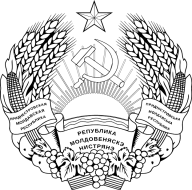 МIНICТЕРСТВООХОРОНИ ЗДОРОВ’ЯПРИДНIСТРОВСЬКОI  МОЛДАВСЬКОI РЕСПУБЛIКИСостав тендерной комиссии:Председатель комиссии:Булига Т.В.Заместитель председателя комиссии:Кузнецов А.Г.Члены комиссии:Музыка Е.Н.Цушко Е.С.Любенко А.В.Серая Г.И.Кукин С.В.Рулле С.И.Секретариат:Торопова И.В.Тиханская Е.А.Присутствовали:Представитель Управления по борьбе с экономическими преступлениями и коррупцией Министерства внутренних дел Приднестровской Молдавской Республики.Представитель Министерства государственной безопасности.Представитель ООО «Диапрофмед» - Козинский И.И.Исполнительный директор ООО «Валеандр» - Шепитко А.Р.Представитель ООО «Медфарм» - Ковалевич Е.А.Представитель ООО «Кейсер» – Ганевич Д.П.И.о. директора ГУП «ЛекФарм» –Терентьев Ю.А.Присутствовали:Представитель Управления по борьбе с экономическими преступлениями и коррупцией Министерства внутренних дел Приднестровской Молдавской Республики.Представитель Министерства государственной безопасности.Представитель ООО «Диапрофмед» - Козинский И.И.Исполнительный директор ООО «Валеандр» - Шепитко А.Р.Представитель ООО «Медфарм» - Ковалевич Е.А.Представитель ООО «Кейсер» – Ганевич Д.П.И.о. директора ГУП «ЛекФарм» –Терентьев Ю.А.Отсутствовал:Заместитель председателя комиссии:Члены комиссииСекретариат:Кузнецов А.Г.Рулле С.И.Тиханская Е.А.№ п/пМеждународное непатентованное наименованиеФорма выпускаЗаказываемое количество1Вальпроевая кислота, таблетка пролонгированного д-виятаблетка 300мг53 0202Вальпроевая кислота, таблетка пролонгированного д-виятаблетка 500мг63 790Председатель комиссии:Т.В. БулигаСекретариат:И.В. Торопова 